Wonton SoupServes 4-5 (1 Recipe per unit)Wonton Filling: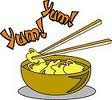 125 g ground pork1-2 shrimp, finely chopped1/4 onion, finely diced25 mL water chestnut, finely chopped15 mL soya sauce2 mL garlic powder1 mL gingerWonton wrappers (approximately 20-25)Directions:In a medium mixing bowl, thoroughly mix pork, shrimp, onion, water chestnuts, and seasonings.Place about 10 mL of filling in the center of a wonton wrapper. Moisten the edges with a little water. Fold the wrapper in half to form a triangle; press well. Pick up the left lower corner and place it directly on top of the upper corner; press. Repeat the same procedure on the right lower corner. A pentagon shaped wonton is formed.Continue the wrapping procedure until the mixture and the wrappers run out.Wonton Soup Broth:1 L chicken broth (1000 mL hot water and 30-45 mL chicken bouillon powder)2 mushrooms, thinly sliced2 green onions, finely choppedDirections:In a large saucepan, bring chicken broth to a boil.Add wontons and simmer until the wontons float and are white (approximately 10 minutes).Add the mushrooms and the green onions to the broth approximately 3 minutes before the end of the simmering time.Serve.